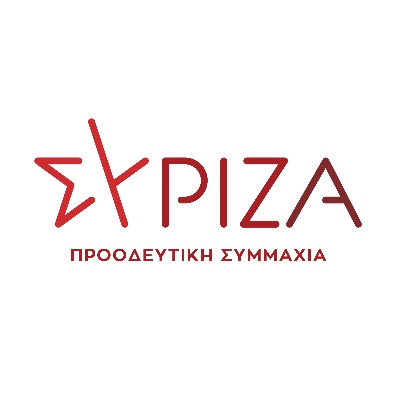 Αθήνα 28 Ιανουαρίου  2022Προς τον κ. Πρόεδρο και τα μέλη της Ελεγκτικής ΔημοσκοπήσεωνΑξιότιμε κ. Πρόεδρε,Αξιότιμοι κ.κ. Μέλη της Ελεγκτικής Δημοσκοπήσεων,Όπως γνωρίζετε, η περίοδος που διανύουμε παρουσιάζει σημαντικές προκλήσεις – κοινωνικές, πολιτικές και, κατ’ επέκταση, ερευνητικές, για όσους επιχειρούν να κατανοήσουν τα τεκταινόμενα εντός της ελληνικής κοινωνίας. Οι συνθήκες πολλαπλής κρίσης (υγειονομικής, οικονομικής, κοινωνικής), αλλά και οι επαναλαμβανόμενες φυσικές καταστροφές διαμορφώνουν μία σύνθετη κατάσταση. Θεωρούμε λοιπόν ότι οι έρευνες που διεξάγονται και δημοσιοποιούνται για την ανίχνευση των κοινωνικών τάσεων θα πρέπει, όπως και ο Ν.3603/2007 ορίζει, να έχουν όλα τα μεθοδολογικά στοιχεία για την αντικειμενική ανίχνευση και παρουσίαση των ευρημάτων. Είμαι σίγουρος ότι συμφωνείτε κι εσείς με τις ανωτέρω διαπιστώσεις, η τήρηση των οποίων πρώτα από όλα διαφυλάττει το επιστημονικό κύρος των πολιτικών ερευνών.Την Τετάρτη 26 Ιανουαρίου στον τηλεοπτικό σταθμό ALFA, παρουσιάστηκε μια διπλή έρευνα της εταιρείας ABACUS RESEARCH, μέλους του ΣΕΔΕΑ, που εγείρουν ορισμένα ερωτήματα, και ιδίως, αν είναι επιστημονικά ορθό να υπάρχουν δύο έρευνες, η πρώτη με ημερομηνίες συλλογής στοιχείων 19-23 Ιανουαρίου και πολιτικές ερωτήσεις για την πρόθεση ψήφου και η δεύτερη με ημερομηνία συλλογής στοιχείων την Τρίτη 25 Ιανουαρίου με ερωτήσεις για την κατανομή ευθυνών σχετικά με το τριήμερο όπου παρέλυσε ο κρατικός μηχανισμός, είχαμε χιλιάδες εγκλωβισμένους πολίτες στους δρόμους της Αττικής, καθώς και χιλιάδες σπίτια χωρίς ηλεκτρικό ρεύμα, οι οποίες όμως να παρουσιάζονται ενιαία.Ενόψει όλων των παραπάνω, ζητάμε από την Ελεγκτική των Δημοσκοπήσεων, όπως ο Ν.3603/2007 βάσει των άρθρων 2,3,4,και 5 ορίζει, να διερευνήσει:α) Αν δύναται να παρουσιάζεται διπλή έρευνα με διαφορετικές ερωτήσεις και ημερομηνίες διεξαγωγής, παραβλέποντας το σημαντικό γεγονός του τριήμερου με τα χιόνια και τις επιπτώσεις στην κοινωνική και πολιτική ζωή.β) Αν την Τρίτη 25 Ιανουαρίου που ήταν γενική αργία με απόφαση της Κυβέρνησης, μπορούσε να διεξαχθεί έρευνα για συλλογή στοιχείων, με δείγμα μόνο 303 ατόμων.   γ) Αν για την πολιτική έρευνα που διεξήχθη το χρονικό διάστημα 19-23 Ιανουαρίου, έγινε και με ποιο τρόπο η απαραίτητη στάθμιση των πρωτογενών στοιχείων, όπως το άρθρο 4 του Ν. 3603/2007 ορίζει, διότι στην κάρτα για την ταυτότητα της έρευνας που παρουσιάστηκε την Τετάρτη 26 Ιανουαρίου δεν αναφέρεται.Επίσης, θα θέλαμε μετά την εξέταση των ερωτημάτων μας από την επιτροπή σας και μαζί με τα συμπεράσματα σας να μας δώσετε και το σύνολο των πρωτογενών στοιχείων Σας ευχαριστώ εκ των προτέρων.Με εκτίμηση,Κώστας ΠουλάκηςΜέλος της ΚΕΑ του ΣΥΡΙΖΑ-ΠΣ